Приложение № 9 к извещению о проведении открытого аукциона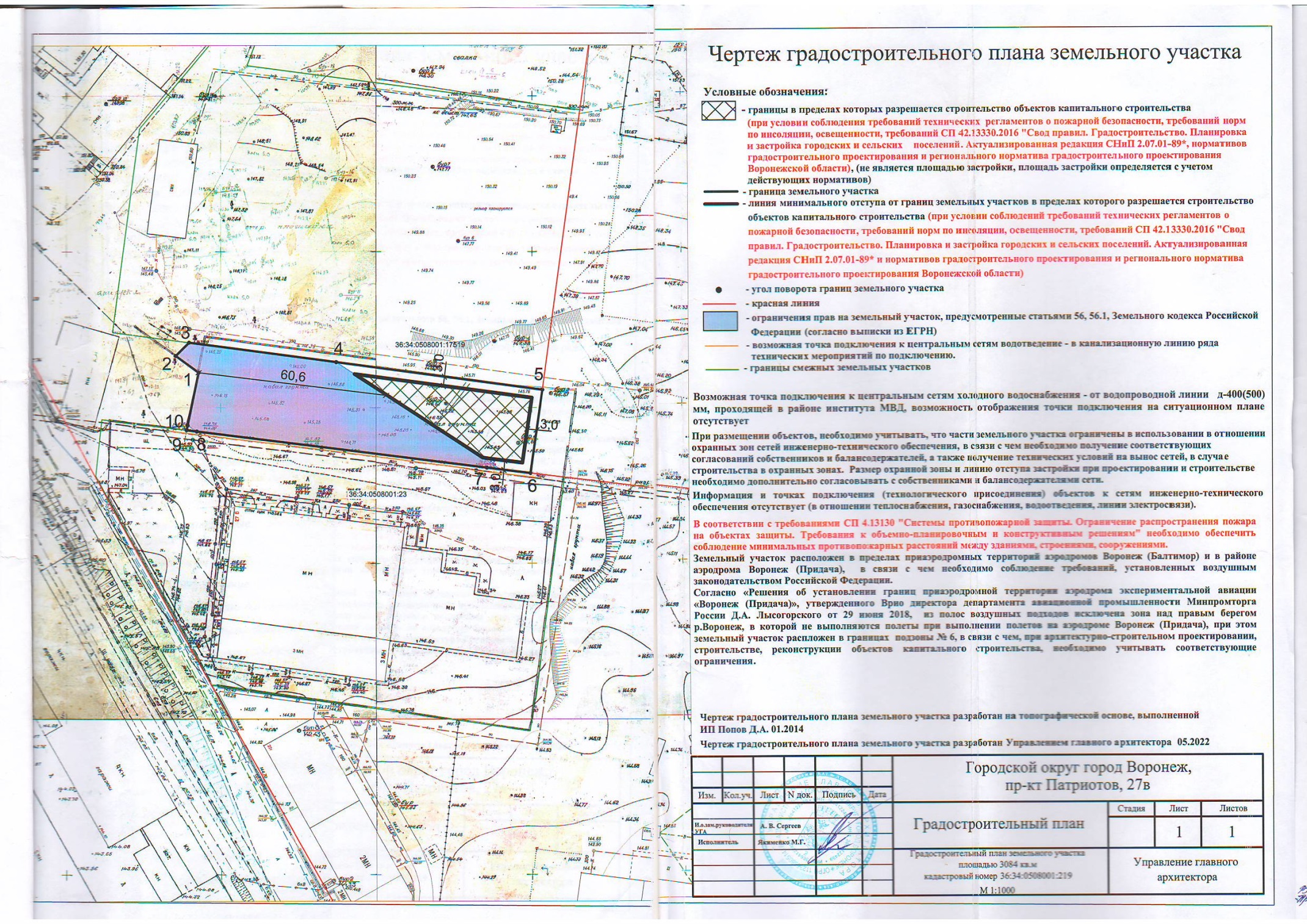 